FICHA  DE ADSCRPICIÓN A IZQUIERDA UNIDA CANARIA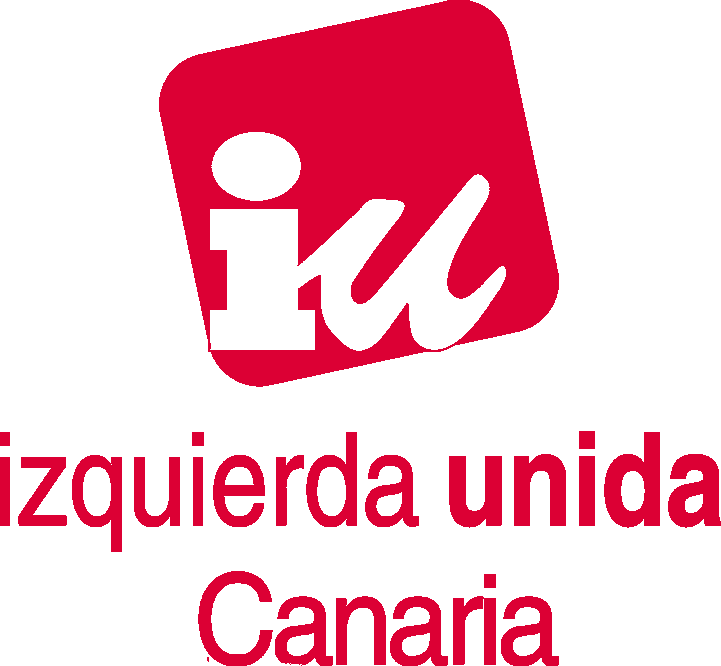 FECHA DE ALTAMODIFICACIÓNMODIFICACIÓNFECHA BAJAFECHA BAJAMOTIVO BAJASÍNOSÍNODATOS PERSONALESDATOS PERSONALESDATOS PERSONALESDATOS PERSONALESDATOS PERSONALESDATOS PERSONALESDATOS PERSONALESDATOS PERSONALESDATOS PERSONALESDATOS PERSONALESDATOS PERSONALESDATOS PERSONALESDATOS PERSONALESDATOS PERSONALESDATOS PERSONALESDATOS PERSONALESDATOS PERSONALESDATOS PERSONALESDATOS PERSONALESDATOS PERSONALESDATOS PERSONALESDATOS PERSONALESDATOS PERSONALESDATOS PERSONALESDATOS PERSONALESDATOS PERSONALESNIF/PASAPORTE/TARJETA REIDENCIANIF/PASAPORTE/TARJETA REIDENCIANIF/PASAPORTE/TARJETA REIDENCIANIF/PASAPORTE/TARJETA REIDENCIANIF/PASAPORTE/TARJETA REIDENCIAAPELLIDO 1APELLIDO 1APELLIDO 1APELLIDO 1APELLIDO 1APELLIDO 1APELLIDO 2 APELLIDO 2 APELLIDO 2 APELLIDO 2 APELLIDO 2 APELLIDO 2 APELLIDO 2 APELLIDO 2 NOMBRENOMBRENOMBRENOMBRENOMBRENOMBRENOMBREVÍAVÍADIRECCIÓNDIRECCIÓNDIRECCIÓNDIRECCIÓNDIRECCIÓNDIRECCIÓNDIRECCIÓNDIRECCIÓNDIRECCIÓNDIRECCIÓNDIRECCIÓNDIRECCIÓNNÚMERONÚMERONÚMEROBLOQUE, ESCALERA, PISO, PUERTABLOQUE, ESCALERA, PISO, PUERTABLOQUE, ESCALERA, PISO, PUERTABLOQUE, ESCALERA, PISO, PUERTABLOQUE, ESCALERA, PISO, PUERTABLOQUE, ESCALERA, PISO, PUERTABLOQUE, ESCALERA, PISO, PUERTABLOQUE, ESCALERA, PISO, PUERTABLOQUE, ESCALERA, PISO, PUERTACÓDICO POSTALLOCALIDADLOCALIDADLOCALIDADLOCALIDADLOCALIDADLOCALIDADLOCALIDADLOCALIDADLOCALIDADLOCALIDADLOCALIDADLOCALIDADPROVINCIAPROVINCIAPROVINCIAPROVINCIAPROVINCIAPROVINCIAPROVINCIAPÁISPÁISPÁISPÁISPÁISPÁISFECHA DE NACIMIENTOFECHA DE NACIMIENTOFECHA DE NACIMIENTOFECHA DE NACIMIENTOLUGAR DE NACIMIENTOLUGAR DE NACIMIENTOLUGAR DE NACIMIENTOLUGAR DE NACIMIENTOLUGAR DE NACIMIENTOLUGAR DE NACIMIENTOLUGAR DE NACIMIENTOLUGAR DE NACIMIENTOPÁIS DE NACIMIENTOPÁIS DE NACIMIENTOPÁIS DE NACIMIENTOPÁIS DE NACIMIENTOPÁIS DE NACIMIENTOPÁIS DE NACIMIENTOPÁIS DE NACIMIENTOPÁIS DE NACIMIENTOSEXOSEXOSEXOSEXOSEXOSEXOMUJERHOMBREHOMBRENIVEL DE ESTUDIOSNIVEL DE ESTUDIOSNIVEL DE ESTUDIOSNIVEL DE ESTUDIOSLUGAR DE ESTUDIOSLUGAR DE ESTUDIOSLUGAR DE ESTUDIOSLUGAR DE ESTUDIOSLUGAR DE ESTUDIOSLUGAR DE ESTUDIOSLUGAR DE ESTUDIOSLUGAR DE ESTUDIOSCÓDIGO POSTALCÓDIGO POSTALCÓDIGO POSTALCÓDIGO POSTALCÓDIGO POSTALCÓDIGO POSTALCÓDIGO POSTALE-MAIL PARTICULARE-MAIL PARTICULARE-MAIL PARTICULARE-MAIL PARTICULARE-MAIL PARTICULARE-MAIL PARTICULARE-MAIL PARTICULARTELÉFONO MÓVILTELÉFONO MÓVILTELÉFONO MÓVILTELÉFONO MÓVILTELÉFONO FIJOTELÉFONO FIJOTELÉFONO FIJOTELÉFONO FIJOTELÉFONO FIJOTELÉFONO FIJOTELÉFONO FIJOTELÉFONO FIJOPROFESIÓNPROFESIÓNPROFESIÓNPROFESIÓNPROFESIÓNPROFESIÓNPROFESIÓNPROFESIÓNPROFESIÓNPROFESIÓNPROFESIÓNPROFESIÓNPROFESIÓNPROFESIÓNEMPRESAEMPRESAEMPRESAEMPRESALUGAR DE TRABAJOLUGAR DE TRABAJOLUGAR DE TRABAJOLUGAR DE TRABAJOSECTOR AL QUE PERTENECESECTOR AL QUE PERTENECESECTOR AL QUE PERTENECESECTOR AL QUE PERTENECESECTOR AL QUE PERTENECESECTOR AL QUE PERTENECESECTOR AL QUE PERTENECEACTIVIDAD DE LA EMPRESAACTIVIDAD DE LA EMPRESAACTIVIDAD DE LA EMPRESAACTIVIDAD DE LA EMPRESAACTIVIDAD DE LA EMPRESAACTIVIDAD DE LA EMPRESAACTIVIDAD DE LA EMPRESACÓDIGO POSTALCÓDIGO POSTALCÓDIGO POSTALCÓDIGO POSTALAFILIACIÓN IZQUIERDA UNIDAAFILIACIÓN IZQUIERDA UNIDAAFILIACIÓN IZQUIERDA UNIDAAFILIACIÓN IZQUIERDA UNIDAAFILIACIÓN IZQUIERDA UNIDAAFILIACIÓN IZQUIERDA UNIDAAFILIACIÓN IZQUIERDA UNIDAAFILIACIÓN IZQUIERDA UNIDAAFILIACIÓN IZQUIERDA UNIDAAFILIACIÓN IZQUIERDA UNIDAAFILIACIÓN IZQUIERDA UNIDAAFILIACIÓN IZQUIERDA UNIDAAFILIACIÓN IZQUIERDA UNIDAAFILIACIÓN IZQUIERDA UNIDAAFILIACIÓN IZQUIERDA UNIDAAFILIACIÓN IZQUIERDA UNIDAAFILIACIÓN IZQUIERDA UNIDAAFILIACIÓN IZQUIERDA UNIDAAFILIACIÓN IZQUIERDA UNIDAAFILIACIÓN IZQUIERDA UNIDAAFILIACIÓN IZQUIERDA UNIDAAFILIACIÓN IZQUIERDA UNIDAAFILIACIÓN IZQUIERDA UNIDAAFILIACIÓN IZQUIERDA UNIDAAFILIACIÓN IZQUIERDA UNIDAAFILIACIÓN IZQUIERDA UNIDAFEDERACIÓNFEDERACIÓNFEDERACIÓNPROVINCIAPROVINCIAPROVINCIAPROVINCIALOCALIDADLOCALIDADLOCALIDADLOCALIDADLOCALIDADLOCALIDADLOCALIDADLOCALIDADLOCALIDADSECTORSECTORSECTORSECTORSECTORSECTORSECTORSECTORSECTORSECTORLUGAR DE MILITANCIA (Marcar 1 opción)LUGAR DE MILITANCIA (Marcar 1 opción)LUGAR DE MILITANCIA (Marcar 1 opción)LUGAR DE MILITANCIA (Marcar 1 opción)LUGAR DE MILITANCIA (Marcar 1 opción)LUGAR DE MILITANCIA (Marcar 1 opción)RESIDETRABAJATRABAJATRABAJATRABAJATRABAJAESTUDIAESTUDIAESTUDIAESTUDIAESTUDIAESTUDIARESPONSABILIDAD EN IURESPONSABILIDAD EN IURESPONSABILIDAD EN IURESPONSABILIDAD EN IURESPONSABILIDAD EN IURESPONSABILIDAD EN IURESPONSABILIDAD EN IURESPONSABILIDAD EN IURESPONSABILIDAD EN IURESPONSABILIDAD INSTITUCIONALRESPONSABILIDAD INSTITUCIONALRESPONSABILIDAD INSTITUCIONALRESPONSABILIDAD INSTITUCIONALRESPONSABILIDAD INSTITUCIONALRESPONSABILIDAD INSTITUCIONALRESPONSABILIDAD INSTITUCIONALRESPONSABILIDAD INSTITUCIONALRESPONSABILIDAD INSTITUCIONALRESPONSABILIDAD INSTITUCIONALRESPONSABILIDAD INSTITUCIONALRESPONSABILIDAD INSTITUCIONALRESPONSABILIDAD INSTITUCIONALRESPONSABILIDAD INSTITUCIONALRESPONSABILIDAD INSTITUCIONALRESPONSABILIDAD INSTITUCIONALRESPONSABILIDAD INSTITUCIONALÁREAS SECTORIALES DE TU INTERÉSÁREAS SECTORIALES DE TU INTERÉSÁREAS SECTORIALES DE TU INTERÉSÁREAS SECTORIALES DE TU INTERÉSÁREAS SECTORIALES DE TU INTERÉSÁREAS SECTORIALES DE TU INTERÉSEconomía y TrabajoMujerComunicación y CulturaEstado, Admon. Pública y JusticiaJubilados/as y PensionistasJuventudPaz y SolidaridadPolítica TerritorialLibertad afectivo sexualSaludEducaciónBienestar SocialMigraciones Ecología y Medio AmbienteAFILIACIÓN SINDICAL AFILIACIÓN SINDICAL AFILIACIÓN SINDICAL AFILIACIÓN SINDICAL AFILIACIÓN SINDICAL AFILIACIÓN SINDICAL AFILIACIÓNAFILIACIÓNAFILIACIÓNAFILIACIÓNNOMBRE SINDICATOFEDERACIÓN SINDICALSÍNORESPONSABILIDAD SINDICATORESPONSABILIDAD SINDICATORESPONSABILIDAD SINDICATORESPONSABILIDAD SINDICATORESPONSABILIDAD SINDICATORESPONSABILIDAD SINDICATOAFILIACIÓN MOVIMIENTOS SOCIALESAFILIACIÓN MOVIMIENTOS SOCIALESAFILIACIÓN MOVIMIENTOS SOCIALESAFILIACIÓN MOVIMIENTOS SOCIALESAFILIACIÓN MOVIMIENTOS SOCIALESAFILIACIÓN MOVIMIENTOS SOCIALESAFILIACIÓNAFILIACIÓNAFILIACIÓNAFILIACIÓNNOMBRE MOVIMIENTONOMBRE MOVIMIENTOSÍNOCUOTA DE AFILIACIÓNCUOTA DE AFILIACIÓNCUOTA DE AFILIACIÓNCUOTA DE AFILIACIÓNCUOTA DE AFILIACIÓNCUOTA DE AFILIACIÓNCUOTA DE AFILIACIÓNCUOTA DE AFILIACIÓNCUOTA DE AFILIACIÓNCUOTA DE AFILIACIÓNCUOTA DE AFILIACIÓNCUOTA DE AFILIACIÓNCUOTA DE AFILIACIÓNCUOTA DE AFILIACIÓNCUOTA DE AFILIACIÓNCUOTA DE AFILIACIÓNCUOTA DE AFILIACIÓNCUOTA DE AFILIACIÓNCUOTA DE AFILIACIÓNCUOTA DE AFILIACIÓNCUOTA DE AFILIACIÓNCUOTA DE AFILIACIÓNCUOTA DE AFILIACIÓNCUOTA DE AFILIACIÓNCUOTA DE AFILIACIÓNCUOTA DE AFILIACIÓNCUOTA DE AFILIACIÓNCUOTA DE AFILIACIÓNCUOTA DE AFILIACIÓNCUOTA DE AFILIACIÓNCUOTA DE AFILIACIÓNCUOTA DE AFILIACIÓNCUOTA DE AFILIACIÓNDOMILIACIÓN BANCARIADOMILIACIÓN BANCARIADOMILIACIÓN BANCARIADOMILIACIÓN BANCARIADOMILIACIÓN BANCARIADOMILIACIÓN BANCARIADOMILIACIÓN BANCARIADOMILIACIÓN BANCARIACUOTA GENERALCUOTA GENERALCUOTA GENERALCUOTA GENERALCUOTA GENERALCUOTA GENERALCUOTA ESPECIALCUOTA ESPECIALCUOTA ESPECIALCUOTA ESPECIALCUOTA ESPECIALCUOTA ESPECIALCUOTA ESPECIALCUOTA ESPECIALCUOTA ESPECIALCUOTA REDUCIDACUOTA REDUCIDACUOTA REDUCIDACUOTA REDUCIDACUOTA REDUCIDACUOTA REDUCIDACUOTA REDUCIDACUOTA REDUCIDACUOTA REDUCIDACUOTA REDUCIDASÍNONONOFORMA DE PAGOFORMA DE PAGOFORMA DE PAGOFORMA DE PAGOFORMA DE PAGOFORMA DE PAGOFORMA DE PAGOFORMA DE PAGOFORMA DE PAGOFORMA DE PAGOFORMA DE PAGOFORMA DE PAGOFORMA DE PAGOFORMA DE PAGOFORMA DE PAGOFORMA DE PAGOFORMA DE PAGOFORMA DE PAGOFORMA DE PAGOFORMA DE PAGOFORMA DE PAGOFORMA DE PAGOFORMA DE PAGOFORMA DE PAGOFORMA DE PAGOFORMA DE PAGOFORMA DE PAGOFORMA DE PAGOFORMA DE PAGOFORMA DE PAGOFORMA DE PAGOFORMA DE PAGOFORMA DE PAGOSEMESTRALSEMESTRALSEMESTRALSEMESTRALTRIMESTRAL TRIMESTRAL TRIMESTRAL TRIMESTRAL TRIMESTRAL TRIMESTRAL TRIMESTRAL TRIMESTRAL TRIMESTRAL ANUALANUALANUALANUALANUALANUALANUALANUALANUALANUALANUALANUALANUALANUALANUALDATOS BANCARIOSDATOS BANCARIOSDATOS BANCARIOSDATOS BANCARIOSENTIDADENTIDADENTIDADENTIDADENTIDADENTIDADOFICINAOFICINAOFICINAOFICINAOFICINACÓDIGO CONTROLCÓDIGO CONTROLCÓDIGO CONTROLCÓDIGO CONTROLCÓDIGO CONTROLNÚMERO DE CUENTANÚMERO DE CUENTANÚMERO DE CUENTANÚMERO DE CUENTANÚMERO DE CUENTANÚMERO DE CUENTANÚMERO DE CUENTANÚMERO DE CUENTANÚMERO DE CUENTANÚMERO DE CUENTANÚMERO DE CUENTANÚMERO DE CUENTANÚMERO DE CUENTADe acuerdo con lo establecido por la Ley Orgánica 15/1999 de Protección de Datos de Carácter Personal, le informamos que los datos que nos facilita serán incorporados a un fichero bajo la responsabilidad de IZQUIERDA UNIDA, con la finalidad de gestionar su afiliación, permitir el ejercicio de los derechos y obligaciones previstas en los estatutos y mantenerle informado/a de sus actividades por cualquier medio. Le informamos también que en cualquier momento puede ejercer sus derechos de acceso, rectificación, cancelación y oposición mediante escrito a la dirección C/ Olimpo, 35, 28043, Madrid. Mediante la firma de la presente ficha nos da su consentimiento expreso para tratar los datos de acuerdo con las finalidades descritas anteriormente. Así mismo consiente la cesión de sus datos a Izquierda Unida Federal (IU), al Partido Izquierda Europea (PIE) y a otros destinatarios previstos en los estatutos. En el caso de causar baja en el partido consiente que se puedan conservar sus datos con fines históricos y estadísticos. De acuerdo con lo establecido por la Ley Orgánica 15/1999 de Protección de Datos de Carácter Personal, le informamos que los datos que nos facilita serán incorporados a un fichero bajo la responsabilidad de IZQUIERDA UNIDA, con la finalidad de gestionar su afiliación, permitir el ejercicio de los derechos y obligaciones previstas en los estatutos y mantenerle informado/a de sus actividades por cualquier medio. Le informamos también que en cualquier momento puede ejercer sus derechos de acceso, rectificación, cancelación y oposición mediante escrito a la dirección C/ Olimpo, 35, 28043, Madrid. Mediante la firma de la presente ficha nos da su consentimiento expreso para tratar los datos de acuerdo con las finalidades descritas anteriormente. Así mismo consiente la cesión de sus datos a Izquierda Unida Federal (IU), al Partido Izquierda Europea (PIE) y a otros destinatarios previstos en los estatutos. En el caso de causar baja en el partido consiente que se puedan conservar sus datos con fines históricos y estadísticos. De acuerdo con lo establecido por la Ley Orgánica 15/1999 de Protección de Datos de Carácter Personal, le informamos que los datos que nos facilita serán incorporados a un fichero bajo la responsabilidad de IZQUIERDA UNIDA, con la finalidad de gestionar su afiliación, permitir el ejercicio de los derechos y obligaciones previstas en los estatutos y mantenerle informado/a de sus actividades por cualquier medio. Le informamos también que en cualquier momento puede ejercer sus derechos de acceso, rectificación, cancelación y oposición mediante escrito a la dirección C/ Olimpo, 35, 28043, Madrid. Mediante la firma de la presente ficha nos da su consentimiento expreso para tratar los datos de acuerdo con las finalidades descritas anteriormente. Así mismo consiente la cesión de sus datos a Izquierda Unida Federal (IU), al Partido Izquierda Europea (PIE) y a otros destinatarios previstos en los estatutos. En el caso de causar baja en el partido consiente que se puedan conservar sus datos con fines históricos y estadísticos. De acuerdo con lo establecido por la Ley Orgánica 15/1999 de Protección de Datos de Carácter Personal, le informamos que los datos que nos facilita serán incorporados a un fichero bajo la responsabilidad de IZQUIERDA UNIDA, con la finalidad de gestionar su afiliación, permitir el ejercicio de los derechos y obligaciones previstas en los estatutos y mantenerle informado/a de sus actividades por cualquier medio. Le informamos también que en cualquier momento puede ejercer sus derechos de acceso, rectificación, cancelación y oposición mediante escrito a la dirección C/ Olimpo, 35, 28043, Madrid. Mediante la firma de la presente ficha nos da su consentimiento expreso para tratar los datos de acuerdo con las finalidades descritas anteriormente. Así mismo consiente la cesión de sus datos a Izquierda Unida Federal (IU), al Partido Izquierda Europea (PIE) y a otros destinatarios previstos en los estatutos. En el caso de causar baja en el partido consiente que se puedan conservar sus datos con fines históricos y estadísticos. De acuerdo con lo establecido por la Ley Orgánica 15/1999 de Protección de Datos de Carácter Personal, le informamos que los datos que nos facilita serán incorporados a un fichero bajo la responsabilidad de IZQUIERDA UNIDA, con la finalidad de gestionar su afiliación, permitir el ejercicio de los derechos y obligaciones previstas en los estatutos y mantenerle informado/a de sus actividades por cualquier medio. Le informamos también que en cualquier momento puede ejercer sus derechos de acceso, rectificación, cancelación y oposición mediante escrito a la dirección C/ Olimpo, 35, 28043, Madrid. Mediante la firma de la presente ficha nos da su consentimiento expreso para tratar los datos de acuerdo con las finalidades descritas anteriormente. Así mismo consiente la cesión de sus datos a Izquierda Unida Federal (IU), al Partido Izquierda Europea (PIE) y a otros destinatarios previstos en los estatutos. En el caso de causar baja en el partido consiente que se puedan conservar sus datos con fines históricos y estadísticos. De acuerdo con lo establecido por la Ley Orgánica 15/1999 de Protección de Datos de Carácter Personal, le informamos que los datos que nos facilita serán incorporados a un fichero bajo la responsabilidad de IZQUIERDA UNIDA, con la finalidad de gestionar su afiliación, permitir el ejercicio de los derechos y obligaciones previstas en los estatutos y mantenerle informado/a de sus actividades por cualquier medio. Le informamos también que en cualquier momento puede ejercer sus derechos de acceso, rectificación, cancelación y oposición mediante escrito a la dirección C/ Olimpo, 35, 28043, Madrid. Mediante la firma de la presente ficha nos da su consentimiento expreso para tratar los datos de acuerdo con las finalidades descritas anteriormente. Así mismo consiente la cesión de sus datos a Izquierda Unida Federal (IU), al Partido Izquierda Europea (PIE) y a otros destinatarios previstos en los estatutos. En el caso de causar baja en el partido consiente que se puedan conservar sus datos con fines históricos y estadísticos. De acuerdo con lo establecido por la Ley Orgánica 15/1999 de Protección de Datos de Carácter Personal, le informamos que los datos que nos facilita serán incorporados a un fichero bajo la responsabilidad de IZQUIERDA UNIDA, con la finalidad de gestionar su afiliación, permitir el ejercicio de los derechos y obligaciones previstas en los estatutos y mantenerle informado/a de sus actividades por cualquier medio. Le informamos también que en cualquier momento puede ejercer sus derechos de acceso, rectificación, cancelación y oposición mediante escrito a la dirección C/ Olimpo, 35, 28043, Madrid. Mediante la firma de la presente ficha nos da su consentimiento expreso para tratar los datos de acuerdo con las finalidades descritas anteriormente. Así mismo consiente la cesión de sus datos a Izquierda Unida Federal (IU), al Partido Izquierda Europea (PIE) y a otros destinatarios previstos en los estatutos. En el caso de causar baja en el partido consiente que se puedan conservar sus datos con fines históricos y estadísticos. De acuerdo con lo establecido por la Ley Orgánica 15/1999 de Protección de Datos de Carácter Personal, le informamos que los datos que nos facilita serán incorporados a un fichero bajo la responsabilidad de IZQUIERDA UNIDA, con la finalidad de gestionar su afiliación, permitir el ejercicio de los derechos y obligaciones previstas en los estatutos y mantenerle informado/a de sus actividades por cualquier medio. Le informamos también que en cualquier momento puede ejercer sus derechos de acceso, rectificación, cancelación y oposición mediante escrito a la dirección C/ Olimpo, 35, 28043, Madrid. Mediante la firma de la presente ficha nos da su consentimiento expreso para tratar los datos de acuerdo con las finalidades descritas anteriormente. Así mismo consiente la cesión de sus datos a Izquierda Unida Federal (IU), al Partido Izquierda Europea (PIE) y a otros destinatarios previstos en los estatutos. En el caso de causar baja en el partido consiente que se puedan conservar sus datos con fines históricos y estadísticos. De acuerdo con lo establecido por la Ley Orgánica 15/1999 de Protección de Datos de Carácter Personal, le informamos que los datos que nos facilita serán incorporados a un fichero bajo la responsabilidad de IZQUIERDA UNIDA, con la finalidad de gestionar su afiliación, permitir el ejercicio de los derechos y obligaciones previstas en los estatutos y mantenerle informado/a de sus actividades por cualquier medio. Le informamos también que en cualquier momento puede ejercer sus derechos de acceso, rectificación, cancelación y oposición mediante escrito a la dirección C/ Olimpo, 35, 28043, Madrid. Mediante la firma de la presente ficha nos da su consentimiento expreso para tratar los datos de acuerdo con las finalidades descritas anteriormente. Así mismo consiente la cesión de sus datos a Izquierda Unida Federal (IU), al Partido Izquierda Europea (PIE) y a otros destinatarios previstos en los estatutos. En el caso de causar baja en el partido consiente que se puedan conservar sus datos con fines históricos y estadísticos. De acuerdo con lo establecido por la Ley Orgánica 15/1999 de Protección de Datos de Carácter Personal, le informamos que los datos que nos facilita serán incorporados a un fichero bajo la responsabilidad de IZQUIERDA UNIDA, con la finalidad de gestionar su afiliación, permitir el ejercicio de los derechos y obligaciones previstas en los estatutos y mantenerle informado/a de sus actividades por cualquier medio. Le informamos también que en cualquier momento puede ejercer sus derechos de acceso, rectificación, cancelación y oposición mediante escrito a la dirección C/ Olimpo, 35, 28043, Madrid. Mediante la firma de la presente ficha nos da su consentimiento expreso para tratar los datos de acuerdo con las finalidades descritas anteriormente. Así mismo consiente la cesión de sus datos a Izquierda Unida Federal (IU), al Partido Izquierda Europea (PIE) y a otros destinatarios previstos en los estatutos. En el caso de causar baja en el partido consiente que se puedan conservar sus datos con fines históricos y estadísticos. De acuerdo con lo establecido por la Ley Orgánica 15/1999 de Protección de Datos de Carácter Personal, le informamos que los datos que nos facilita serán incorporados a un fichero bajo la responsabilidad de IZQUIERDA UNIDA, con la finalidad de gestionar su afiliación, permitir el ejercicio de los derechos y obligaciones previstas en los estatutos y mantenerle informado/a de sus actividades por cualquier medio. Le informamos también que en cualquier momento puede ejercer sus derechos de acceso, rectificación, cancelación y oposición mediante escrito a la dirección C/ Olimpo, 35, 28043, Madrid. Mediante la firma de la presente ficha nos da su consentimiento expreso para tratar los datos de acuerdo con las finalidades descritas anteriormente. Así mismo consiente la cesión de sus datos a Izquierda Unida Federal (IU), al Partido Izquierda Europea (PIE) y a otros destinatarios previstos en los estatutos. En el caso de causar baja en el partido consiente que se puedan conservar sus datos con fines históricos y estadísticos. De acuerdo con lo establecido por la Ley Orgánica 15/1999 de Protección de Datos de Carácter Personal, le informamos que los datos que nos facilita serán incorporados a un fichero bajo la responsabilidad de IZQUIERDA UNIDA, con la finalidad de gestionar su afiliación, permitir el ejercicio de los derechos y obligaciones previstas en los estatutos y mantenerle informado/a de sus actividades por cualquier medio. Le informamos también que en cualquier momento puede ejercer sus derechos de acceso, rectificación, cancelación y oposición mediante escrito a la dirección C/ Olimpo, 35, 28043, Madrid. Mediante la firma de la presente ficha nos da su consentimiento expreso para tratar los datos de acuerdo con las finalidades descritas anteriormente. Así mismo consiente la cesión de sus datos a Izquierda Unida Federal (IU), al Partido Izquierda Europea (PIE) y a otros destinatarios previstos en los estatutos. En el caso de causar baja en el partido consiente que se puedan conservar sus datos con fines históricos y estadísticos. De acuerdo con lo establecido por la Ley Orgánica 15/1999 de Protección de Datos de Carácter Personal, le informamos que los datos que nos facilita serán incorporados a un fichero bajo la responsabilidad de IZQUIERDA UNIDA, con la finalidad de gestionar su afiliación, permitir el ejercicio de los derechos y obligaciones previstas en los estatutos y mantenerle informado/a de sus actividades por cualquier medio. Le informamos también que en cualquier momento puede ejercer sus derechos de acceso, rectificación, cancelación y oposición mediante escrito a la dirección C/ Olimpo, 35, 28043, Madrid. Mediante la firma de la presente ficha nos da su consentimiento expreso para tratar los datos de acuerdo con las finalidades descritas anteriormente. Así mismo consiente la cesión de sus datos a Izquierda Unida Federal (IU), al Partido Izquierda Europea (PIE) y a otros destinatarios previstos en los estatutos. En el caso de causar baja en el partido consiente que se puedan conservar sus datos con fines históricos y estadísticos. De acuerdo con lo establecido por la Ley Orgánica 15/1999 de Protección de Datos de Carácter Personal, le informamos que los datos que nos facilita serán incorporados a un fichero bajo la responsabilidad de IZQUIERDA UNIDA, con la finalidad de gestionar su afiliación, permitir el ejercicio de los derechos y obligaciones previstas en los estatutos y mantenerle informado/a de sus actividades por cualquier medio. Le informamos también que en cualquier momento puede ejercer sus derechos de acceso, rectificación, cancelación y oposición mediante escrito a la dirección C/ Olimpo, 35, 28043, Madrid. Mediante la firma de la presente ficha nos da su consentimiento expreso para tratar los datos de acuerdo con las finalidades descritas anteriormente. Así mismo consiente la cesión de sus datos a Izquierda Unida Federal (IU), al Partido Izquierda Europea (PIE) y a otros destinatarios previstos en los estatutos. En el caso de causar baja en el partido consiente que se puedan conservar sus datos con fines históricos y estadísticos. De acuerdo con lo establecido por la Ley Orgánica 15/1999 de Protección de Datos de Carácter Personal, le informamos que los datos que nos facilita serán incorporados a un fichero bajo la responsabilidad de IZQUIERDA UNIDA, con la finalidad de gestionar su afiliación, permitir el ejercicio de los derechos y obligaciones previstas en los estatutos y mantenerle informado/a de sus actividades por cualquier medio. Le informamos también que en cualquier momento puede ejercer sus derechos de acceso, rectificación, cancelación y oposición mediante escrito a la dirección C/ Olimpo, 35, 28043, Madrid. Mediante la firma de la presente ficha nos da su consentimiento expreso para tratar los datos de acuerdo con las finalidades descritas anteriormente. Así mismo consiente la cesión de sus datos a Izquierda Unida Federal (IU), al Partido Izquierda Europea (PIE) y a otros destinatarios previstos en los estatutos. En el caso de causar baja en el partido consiente que se puedan conservar sus datos con fines históricos y estadísticos. FIRMA POR EL / LA TITULAREn_______________________________a_________de___________de_________FIRMA POR EL / LA TITULAREn_______________________________a_________de___________de_________FIRMA POR EL / LA TITULAREn_______________________________a_________de___________de_________FIRMA POR EL / LA TITULAREn_______________________________a_________de___________de_________FIRMA POR EL / LA TITULAREn_______________________________a_________de___________de_________FIRMA POR EL / LA TITULAREn_______________________________a_________de___________de_________FIRMA POR EL / LA TITULAREn_______________________________a_________de___________de_________FIRMA POR EL / LA TITULAREn_______________________________a_________de___________de_________FIRMA POR EL / LA TITULAREn_______________________________a_________de___________de_________FIRMA POR EL / LA TITULAREn_______________________________a_________de___________de_________FIRMA POR EL / LA TITULAREn_______________________________a_________de___________de_________FIRMA POR EL / LA TITULAREn_______________________________a_________de___________de_________FIRMA POR EL / LA TITULAREn_______________________________a_________de___________de_________FIRMA POR EL / LA TITULAREn_______________________________a_________de___________de_________FIRMA POR EL / LA TITULAREn_______________________________a_________de___________de_________FIRMA POR EL / LA TITULAREn_______________________________a_________de___________de_________FIRMA POR EL / LA TITULAREn_______________________________a_________de___________de_________FIRMA POR EL / LA TITULAREn_______________________________a_________de___________de_________SR./SRA. DIRECTOR/A: RUEGO SE SIRVA PAGAR CON CARGO A MI CUENTA EN ESA SUCURSAL, LOS RECIBOS QUE LES SEAN PRESENTADOS AL COBRO POR IZQUIERDA UNIDASR./SRA. DIRECTOR/A: RUEGO SE SIRVA PAGAR CON CARGO A MI CUENTA EN ESA SUCURSAL, LOS RECIBOS QUE LES SEAN PRESENTADOS AL COBRO POR IZQUIERDA UNIDASR./SRA. DIRECTOR/A: RUEGO SE SIRVA PAGAR CON CARGO A MI CUENTA EN ESA SUCURSAL, LOS RECIBOS QUE LES SEAN PRESENTADOS AL COBRO POR IZQUIERDA UNIDASR./SRA. DIRECTOR/A: RUEGO SE SIRVA PAGAR CON CARGO A MI CUENTA EN ESA SUCURSAL, LOS RECIBOS QUE LES SEAN PRESENTADOS AL COBRO POR IZQUIERDA UNIDASR./SRA. DIRECTOR/A: RUEGO SE SIRVA PAGAR CON CARGO A MI CUENTA EN ESA SUCURSAL, LOS RECIBOS QUE LES SEAN PRESENTADOS AL COBRO POR IZQUIERDA UNIDASR./SRA. DIRECTOR/A: RUEGO SE SIRVA PAGAR CON CARGO A MI CUENTA EN ESA SUCURSAL, LOS RECIBOS QUE LES SEAN PRESENTADOS AL COBRO POR IZQUIERDA UNIDASR./SRA. DIRECTOR/A: RUEGO SE SIRVA PAGAR CON CARGO A MI CUENTA EN ESA SUCURSAL, LOS RECIBOS QUE LES SEAN PRESENTADOS AL COBRO POR IZQUIERDA UNIDASR./SRA. DIRECTOR/A: RUEGO SE SIRVA PAGAR CON CARGO A MI CUENTA EN ESA SUCURSAL, LOS RECIBOS QUE LES SEAN PRESENTADOS AL COBRO POR IZQUIERDA UNIDASR./SRA. DIRECTOR/A: RUEGO SE SIRVA PAGAR CON CARGO A MI CUENTA EN ESA SUCURSAL, LOS RECIBOS QUE LES SEAN PRESENTADOS AL COBRO POR IZQUIERDA UNIDASR./SRA. DIRECTOR/A: RUEGO SE SIRVA PAGAR CON CARGO A MI CUENTA EN ESA SUCURSAL, LOS RECIBOS QUE LES SEAN PRESENTADOS AL COBRO POR IZQUIERDA UNIDASR./SRA. DIRECTOR/A: RUEGO SE SIRVA PAGAR CON CARGO A MI CUENTA EN ESA SUCURSAL, LOS RECIBOS QUE LES SEAN PRESENTADOS AL COBRO POR IZQUIERDA UNIDASR./SRA. DIRECTOR/A: RUEGO SE SIRVA PAGAR CON CARGO A MI CUENTA EN ESA SUCURSAL, LOS RECIBOS QUE LES SEAN PRESENTADOS AL COBRO POR IZQUIERDA UNIDASR./SRA. DIRECTOR/A: RUEGO SE SIRVA PAGAR CON CARGO A MI CUENTA EN ESA SUCURSAL, LOS RECIBOS QUE LES SEAN PRESENTADOS AL COBRO POR IZQUIERDA UNIDASR./SRA. DIRECTOR/A: RUEGO SE SIRVA PAGAR CON CARGO A MI CUENTA EN ESA SUCURSAL, LOS RECIBOS QUE LES SEAN PRESENTADOS AL COBRO POR IZQUIERDA UNIDASR./SRA. DIRECTOR/A: RUEGO SE SIRVA PAGAR CON CARGO A MI CUENTA EN ESA SUCURSAL, LOS RECIBOS QUE LES SEAN PRESENTADOS AL COBRO POR IZQUIERDA UNIDASR./SRA. DIRECTOR/A: RUEGO SE SIRVA PAGAR CON CARGO A MI CUENTA EN ESA SUCURSAL, LOS RECIBOS QUE LES SEAN PRESENTADOS AL COBRO POR IZQUIERDA UNIDASR./SRA. DIRECTOR/A: RUEGO SE SIRVA PAGAR CON CARGO A MI CUENTA EN ESA SUCURSAL, LOS RECIBOS QUE LES SEAN PRESENTADOS AL COBRO POR IZQUIERDA UNIDASR./SRA. DIRECTOR/A: RUEGO SE SIRVA PAGAR CON CARGO A MI CUENTA EN ESA SUCURSAL, LOS RECIBOS QUE LES SEAN PRESENTADOS AL COBRO POR IZQUIERDA UNIDASR./SRA. DIRECTOR/A: RUEGO SE SIRVA PAGAR CON CARGO A MI CUENTA EN ESA SUCURSAL, LOS RECIBOS QUE LES SEAN PRESENTADOS AL COBRO POR IZQUIERDA UNIDASR./SRA. DIRECTOR/A: RUEGO SE SIRVA PAGAR CON CARGO A MI CUENTA EN ESA SUCURSAL, LOS RECIBOS QUE LES SEAN PRESENTADOS AL COBRO POR IZQUIERDA UNIDASR./SRA. DIRECTOR/A: RUEGO SE SIRVA PAGAR CON CARGO A MI CUENTA EN ESA SUCURSAL, LOS RECIBOS QUE LES SEAN PRESENTADOS AL COBRO POR IZQUIERDA UNIDASR./SRA. DIRECTOR/A: RUEGO SE SIRVA PAGAR CON CARGO A MI CUENTA EN ESA SUCURSAL, LOS RECIBOS QUE LES SEAN PRESENTADOS AL COBRO POR IZQUIERDA UNIDASR./SRA. DIRECTOR/A: RUEGO SE SIRVA PAGAR CON CARGO A MI CUENTA EN ESA SUCURSAL, LOS RECIBOS QUE LES SEAN PRESENTADOS AL COBRO POR IZQUIERDA UNIDASR./SRA. DIRECTOR/A: RUEGO SE SIRVA PAGAR CON CARGO A MI CUENTA EN ESA SUCURSAL, LOS RECIBOS QUE LES SEAN PRESENTADOS AL COBRO POR IZQUIERDA UNIDASR./SRA. DIRECTOR/A: RUEGO SE SIRVA PAGAR CON CARGO A MI CUENTA EN ESA SUCURSAL, LOS RECIBOS QUE LES SEAN PRESENTADOS AL COBRO POR IZQUIERDA UNIDASR./SRA. DIRECTOR/A: RUEGO SE SIRVA PAGAR CON CARGO A MI CUENTA EN ESA SUCURSAL, LOS RECIBOS QUE LES SEAN PRESENTADOS AL COBRO POR IZQUIERDA UNIDASR./SRA. DIRECTOR/A: RUEGO SE SIRVA PAGAR CON CARGO A MI CUENTA EN ESA SUCURSAL, LOS RECIBOS QUE LES SEAN PRESENTADOS AL COBRO POR IZQUIERDA UNIDASR./SRA. DIRECTOR/A: RUEGO SE SIRVA PAGAR CON CARGO A MI CUENTA EN ESA SUCURSAL, LOS RECIBOS QUE LES SEAN PRESENTADOS AL COBRO POR IZQUIERDA UNIDASR./SRA. DIRECTOR/A: RUEGO SE SIRVA PAGAR CON CARGO A MI CUENTA EN ESA SUCURSAL, LOS RECIBOS QUE LES SEAN PRESENTADOS AL COBRO POR IZQUIERDA UNIDASR./SRA. DIRECTOR/A: RUEGO SE SIRVA PAGAR CON CARGO A MI CUENTA EN ESA SUCURSAL, LOS RECIBOS QUE LES SEAN PRESENTADOS AL COBRO POR IZQUIERDA UNIDASR./SRA. DIRECTOR/A: RUEGO SE SIRVA PAGAR CON CARGO A MI CUENTA EN ESA SUCURSAL, LOS RECIBOS QUE LES SEAN PRESENTADOS AL COBRO POR IZQUIERDA UNIDASR./SRA. DIRECTOR/A: RUEGO SE SIRVA PAGAR CON CARGO A MI CUENTA EN ESA SUCURSAL, LOS RECIBOS QUE LES SEAN PRESENTADOS AL COBRO POR IZQUIERDA UNIDASR./SRA. DIRECTOR/A: RUEGO SE SIRVA PAGAR CON CARGO A MI CUENTA EN ESA SUCURSAL, LOS RECIBOS QUE LES SEAN PRESENTADOS AL COBRO POR IZQUIERDA UNIDANIFNIFNIFNIFNIFNIFNIFNIFNIFNOMBRE Y APELLIDOSNOMBRE Y APELLIDOSNOMBRE Y APELLIDOSNOMBRE Y APELLIDOSNOMBRE Y APELLIDOSNOMBRE Y APELLIDOSNOMBRE Y APELLIDOSDOMICILIO BANCARIODOMICILIO BANCARIODOMICILIO BANCARIOPOBLACIÓNPOBLACIÓNPOBLACIÓNPOBLACIÓNCUANTÍACUANTÍACUANTÍAPERIODO DE PAGOPERIODO DE PAGOPERIODO DE PAGOPERIODO DE PAGOPERIODO DE PAGOPERIODO DE PAGODATOS BANCARIOSDATOS BANCARIOSDATOS BANCARIOSDATOS BANCARIOSENTIDADENTIDADENTIDADENTIDADENTIDADENTIDADOFICINAOFICINAOFICINAOFICINAOFICINACÓDIGO CONTROLCÓDIGO CONTROLCÓDIGO CONTROLCÓDIGO CONTROLCÓDIGO CONTROLNÚMERO DE CUENTANÚMERO DE CUENTANÚMERO DE CUENTANÚMERO DE CUENTANÚMERO DE CUENTANÚMERO DE CUENTANÚMERO DE CUENTANÚMERO DE CUENTANÚMERO DE CUENTANÚMERO DE CUENTANÚMERO DE CUENTANÚMERO DE CUENTANÚMERO DE CUENTAFIRMA POR EL /LA TITULAREn_______________________________a_______de_________________de_________FIRMA POR EL /LA TITULAREn_______________________________a_______de_________________de_________FIRMA POR EL /LA TITULAREn_______________________________a_______de_________________de_________FIRMA POR EL /LA TITULAREn_______________________________a_______de_________________de_________FIRMA POR EL /LA TITULAREn_______________________________a_______de_________________de_________FIRMA POR EL /LA TITULAREn_______________________________a_______de_________________de_________FIRMA POR EL /LA TITULAREn_______________________________a_______de_________________de_________FIRMA POR EL /LA TITULAREn_______________________________a_______de_________________de_________FIRMA POR EL /LA TITULAREn_______________________________a_______de_________________de_________FIRMA POR EL /LA TITULAREn_______________________________a_______de_________________de_________FIRMA POR EL /LA TITULAREn_______________________________a_______de_________________de_________FIRMA POR EL /LA TITULAREn_______________________________a_______de_________________de_________FIRMA POR EL /LA TITULAREn_______________________________a_______de_________________de_________FIRMA POR EL /LA TITULAREn_______________________________a_______de_________________de_________FIRMA POR EL /LA TITULAREn_______________________________a_______de_________________de_________Mediante la firma de esta ficha autorizo a IU la utilización de mis datos personales para que periódicamente transfiera de mi cuenta bancaria a la de IU la cantidad que figura en esta ficha. Mediante la firma de esta ficha autorizo a IU la utilización de mis datos personales para que periódicamente transfiera de mi cuenta bancaria a la de IU la cantidad que figura en esta ficha. Mediante la firma de esta ficha autorizo a IU la utilización de mis datos personales para que periódicamente transfiera de mi cuenta bancaria a la de IU la cantidad que figura en esta ficha. Mediante la firma de esta ficha autorizo a IU la utilización de mis datos personales para que periódicamente transfiera de mi cuenta bancaria a la de IU la cantidad que figura en esta ficha. Mediante la firma de esta ficha autorizo a IU la utilización de mis datos personales para que periódicamente transfiera de mi cuenta bancaria a la de IU la cantidad que figura en esta ficha. Mediante la firma de esta ficha autorizo a IU la utilización de mis datos personales para que periódicamente transfiera de mi cuenta bancaria a la de IU la cantidad que figura en esta ficha. Mediante la firma de esta ficha autorizo a IU la utilización de mis datos personales para que periódicamente transfiera de mi cuenta bancaria a la de IU la cantidad que figura en esta ficha. Mediante la firma de esta ficha autorizo a IU la utilización de mis datos personales para que periódicamente transfiera de mi cuenta bancaria a la de IU la cantidad que figura en esta ficha. Mediante la firma de esta ficha autorizo a IU la utilización de mis datos personales para que periódicamente transfiera de mi cuenta bancaria a la de IU la cantidad que figura en esta ficha. Mediante la firma de esta ficha autorizo a IU la utilización de mis datos personales para que periódicamente transfiera de mi cuenta bancaria a la de IU la cantidad que figura en esta ficha. Mediante la firma de esta ficha autorizo a IU la utilización de mis datos personales para que periódicamente transfiera de mi cuenta bancaria a la de IU la cantidad que figura en esta ficha. Mediante la firma de esta ficha autorizo a IU la utilización de mis datos personales para que periódicamente transfiera de mi cuenta bancaria a la de IU la cantidad que figura en esta ficha. Mediante la firma de esta ficha autorizo a IU la utilización de mis datos personales para que periódicamente transfiera de mi cuenta bancaria a la de IU la cantidad que figura en esta ficha. Mediante la firma de esta ficha autorizo a IU la utilización de mis datos personales para que periódicamente transfiera de mi cuenta bancaria a la de IU la cantidad que figura en esta ficha. Mediante la firma de esta ficha autorizo a IU la utilización de mis datos personales para que periódicamente transfiera de mi cuenta bancaria a la de IU la cantidad que figura en esta ficha. Mediante la firma de esta ficha autorizo a IU la utilización de mis datos personales para que periódicamente transfiera de mi cuenta bancaria a la de IU la cantidad que figura en esta ficha. Mediante la firma de esta ficha autorizo a IU la utilización de mis datos personales para que periódicamente transfiera de mi cuenta bancaria a la de IU la cantidad que figura en esta ficha. Mediante la firma de esta ficha autorizo a IU la utilización de mis datos personales para que periódicamente transfiera de mi cuenta bancaria a la de IU la cantidad que figura en esta ficha. 